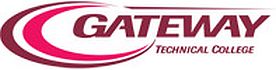 Gateway Technical College10-152-176  Adv Prog SharePoint SolutionsCourse DesignCourse InformationTypes of InstructionPre/CorequisitesTextbooksCourse CompetenciesGrading InformationA = 95-100% 
A- = 90-94% 
B+ = 87-89% 
B = 83-86% 
B- = 80-82%
C+ = 77-79% 
C = 70-76%
F = 0-69%

Incomplete grade is given only in extenuating circumstances.
1. No incomplete grade will be given without 80% of official coursework completed.
2. The faculty member and student will come up with a plan and timetable when unfinished work will be due. Maximum period of time within 2 weeks of end of class
3. Incomplete will be done electronically through WebAdvisor along with the date of expected completion.
4. The incomplete grade can hold up a student’s financial aid for the next semester –resulting in financial aid probation until the course is complete and a final grade is given.
The following policies will be followed in this class. Assignments and Labs                 100%     Total                                       100%Course Learning Plans and Performance Assessment TasksAdministration for business users and working with list and library apps.Overview/PurposeIn this learning plan you will learn the two categories of administration. Moreover, you will learn about SharePoint structure including comparing SharePoint web application to a tree, farm scalability, service applications, databases and content database. You will also learn about authentication and authorization of users, working with list and library apps. Target CompetenciesLearning ActivitiesAssessment ActivitiesWorking with list and library lab.DirectionsWorking with list and library lab.Develop an application using SharePoint list and library.Textbook: Microsoft SharePoint 2013 - Inside Out ISBN: 9780735666993 Complete the following exercises from the text book. Take a screen Print after you complete the steps and upload the pictures.Create a new list from the predefined lists p.60Create a custom list p. 62Creating a library p. 65Create a site column p. 67Save a list or library as a template p. 78Check permissions on a list or library p. 83Submit the assignment as per instructions provided by the instructor.Target Course CompetenciesScoringRating ScaleScoring StandardYou must achieve rating of complete on each criterion to pass.Scoring GuideUsing office applications with SharePoint.Overview/PurposeIn this learning plan you will learn to edit documents in Office and integrate MS Office products with SharePoint.Target CompetenciesLearning ActivitiesAssessment ActivitiesSharePoint office applications lab.DirectionsUsing office applications with SharePoint Lab.Develop a SharePoint application using Microsoft Office.Textbook: Microsoft SharePoint 2013 - Inside Out ISBN: 9780735666993Managing versions. (p. 140)Importing Excel data into a SharePoint list. (p. 144)Moving Access data into a SharePoint list. (p. 148)Submit the assignment as per instructions provided by the instructor.Target Course CompetenciesScoringRating ScaleScoring StandardYou must achieve rating of complete on each criterion to pass.Scoring GuideWorking with collaboration sites.Overview/PurposeIn this learning plan you will learn about creating and customizing team sites. Moreover, you will learn to work with document libraries, sharing sites, and managing tasks.Target CompetenciesLearning ActivitiesAssessment ActivitiesCollaboration sites lab.DirectionsWorking with collaboration site Lab.Develop an application using SharePoint collaboration site. Refer to the Team Sites lab document.Submit the assignment as per instructions provided by the instructor.Target Course CompetenciesScoringRating ScaleScoring StandardYou must achieve rating of complete on each criterion to pass.Scoring GuideSharing information with SharePoint social networking and managing workflows.Overview/PurposeIn this learning plan you will learn to work with SharePoint community sites, newsfeed, community site management and moderating community. Moreover, you will learn to use and create workflows.Target CompetenciesLearning ActivitiesAssessment ActivitiesSocial networking and managing workflows lab.DirectionsSharing information with SharePoint social networking Lab.Develop an application using SharePoint workflows.Submit the assignment as per instructions provided by the instructor.Target Course CompetenciesScoringRating ScaleScoring StandardYou must achieve rating of complete on each criterion to pass.Scoring GuidePlanning, creating and formatting site content.Overview/PurposeIn this learning plan you will learn about information architecture, governance, content manager and site planning. Moreover, you will create and format content pages.Target CompetenciesLearning ActivitiesAssessment ActivitiesSite content lab.DirectionsPlanning, Creating and Formatting site Content Lab.Develop a SharePoint application using SharePoint site content management techniques.Submit the assignment as per instructions provided by the instructor.Target Course CompetenciesScoringRating ScaleScoring StandardYou must achieve rating of complete on each criterion to pass.Scoring GuideManaging documents and web parts.Overview/PurposeIn this learning plan you will learn add, edit, connect to and maintain web parts. Also, you will manage documents including document management locations, site columns, content types, and content type hub. You will also learn to manage metadata services for documents. Target CompetenciesLearning ActivitiesAssessment ActivitiesWeb parts lab.DirectionsManaging documents and web parts Lab.Develop a SharePoint application using web parts.Submit the assignment as per instructions provided by the instructor.Target Course CompetenciesScoringRating ScaleScoring StandardYou must achieve rating of complete on each criterion to pass.Scoring GuideDesigning web content management sites.Overview/PurposeIn this learning plan you will learn to design web content management sites including designing and branding, creating site design, metadata and navigation, and publishing content.Target CompetenciesLearning ActivitiesAssessment ActivitiesWeb content management lab.DirectionsDesigning web content management sites Lab.Develop a SharePoint application using web content management.Submit the assignment as per instructions provided by the instructor.Target Course CompetenciesScoringRating ScaleScoring StandardYou must achieve rating of complete on each criterion to pass.Scoring GuidePlanning for business intelligence and key performance indicators.Overview/PurposeIn this learning plan you will learn planning for business requirements including software requirements. You will also learn about key performance indicators. You will create and configure business intelligence center.Target CompetenciesLearning ActivitiesAssessment ActivitiesBusiness intelligence and key performance indicators lab.DirectionsPlanning for business intelligence and key performance indicator Lab.Develop a SharePoint application using business intelligence and key performance indicators.Submit the assignment as per instructions provided by the instructor.Target Course CompetenciesScoringRating ScaleScoring StandardYou must achieve rating of complete on each criterion to pass.Scoring GuideWorking with SharePoint Search features.Overview/PurposeIn this learning plan you will learn about discovering information with SharePoint Search including social and people information. You will learn about search architecture and site administration. Moreover, you will create a customized search experience using Search web parts, result sources, query rules and search navigation.Target CompetenciesLearning ActivitiesAssessment ActivitiesSharePoint search features lab.DirectionsSharePoint search features lab.Develop a SharePoint application using SharePoint search features.Submit the assignment as per instructions provided by the instructor.Target Course CompetenciesScoringRating ScaleScoring StandardYou must achieve rating of complete on each criterion to pass.Scoring GuideWorking with sites and enterprise forms.Overview/PurposeIn this learning plan you will learn to create, manage, and design sites. Also, you will learn to create enterprise forms.Target CompetenciesLearning ActivitiesAssessment ActivitiesSites and enterprise forms lab.DirectionsWorking with SharePoint site and enterprise forms.Develop a SharePoint application using SharePoint site and enterprise forms.Submit the assignment as per instructions provided by the instructor.Target Course CompetenciesScoringRating ScaleScoring StandardYou must achieve rating of complete on each criterion to pass.Scoring GuideWorking with external content.Overview/PurposeIn this learning plan you will learn to work with external contents in SharePoint using Business Connectivity Service (BCS) including presenting external content, Business Data Connectivity (BDC), and working with external content types.Target CompetenciesLearning ActivitiesAssessment ActivitiesExternal content lab.DirectionsWorking with external content lab.Develop a SharePoint application using external content.Submit the assignment as per instructions provided by the instructor.Target Course CompetenciesScoringRating ScaleScoring StandardYou must achieve rating of complete on each criterion to pass.Scoring Guide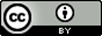 Except where otherwise noted, this work by Gateway Technical College, Wisconsin Technical College System INTERFACE Consortium is licensed under CC BY 4.0.Third Party marks and brands are the property of their respective holders.  Please respect the copyright and terms of use on any webpage links that may be included in this document.This workforce product was funded by a grant awarded by the U.S. Department of Labor’s Employment and Training Administration. The product was created by the grantee and does not necessarily reflect the official position of the U.S. Department of Labor. The U.S. Department of Labor makes no guarantees, warranties, or assurances of any kind, express or implied, with respect to such information, including any information on linked sites and including, but not limited to, accuracy of the information or its completeness, timeliness, usefulness, adequacy, continued availability, or ownership. This is an equal opportunity program. Assistive technologies are available upon request and include Voice/TTY (771 or 800-947-6644).DescriptionIn this course students will learn the information needed to implement SharePoint solutions using Enterprise Search, Managed Metadata Service (MMS), Business Connectivity Services (BCS), Enterprise Content Management (ECM), Web Content Management (WCM), Social computing features and SharePoint Apps. This course will help prepare students for exam 70-489.Career ClusterInformation TechnologyInstructional LevelAssociate DegreeTotal Credits3.00Total Hours72.00Instruction TypeCredits/HoursLecture/Presentation/Discussion2.0/36.0In-Class Lab1.0/36.0Prerequisite10-152-177 (Minimum Grade C)Shadravan, Coventry, et.al.  Microsoft SharePoint 2013 Inside Out. O’Reilly Media, Inc (publisher).  2013
ISBN: 978-0-7356-6699-31.Incorporate Microsoft Office tools in a SharePoint Site.Incorporate Microsoft Office tools in a SharePoint Site.Assessment StrategiesAssessment Strategies1.1.Performance1.2.Demonstration1.3.ProjectCriteriaCriteria1.1.learner meets course requirements in terms of deadlines, instructions, and technology.1.2.learner uses Microsoft Office tools to incorporate MS Office documents in a SharePoint site.Learning ObjectivesLearning Objectives1.a.Create MS Office documents to upload to a SharePoint site.1.b.Modify MS Office documents on a SharePoint site.2.Write Business Connectivity ServicesWrite Business Connectivity ServicesAssessment StrategiesAssessment Strategies2.1.Performance2.2.Demonstration2.3.ProjectCriteriaCriteriaLearner will be successful when:Learner will be successful when:2.1.learner meets course requirements in terms of deadlines, instructions, and technology.2.2.learner uses SharePoint Business Connectivity Service to bring external data into SharePoint.Learning ObjectivesLearning Objectives2.a.Create Business Connectivity Services (BCS) application.2.b.Create Business Data Connectivity (BDC) service application.3.Support user profiles.Support user profiles.Assessment StrategiesAssessment Strategies3.1.Performance3.2.Demonstration3.3.ProjectCriteriaCriteriaLearner will be successful when:Learner will be successful when:3.1.learner meets course requirements in terms of deadlines, instructions, and technology.3.2.learner administers IT user.3.3.learner administers Business user.Learning ObjectivesLearning Objectives3.a.Manage user permissions on a SharePoint server.3.b.Create user permission on a SharePoint server.4.Organize feeds.Organize feeds.Assessment StrategiesAssessment Strategies4.1.Performance4.2.Demonstration4.3.ProjectCriteriaCriteriaLearner will be successful when:Learner will be successful when:4.1.leaner meets course requirements in terms of deadlines, instructions, and technology.4.2.learner manages feeds.Learning ObjectivesLearning Objectives4.a.Use Content Query Web Part (CQWP) to aggregate content from subsites, lists and libraries. 4.b.Use Content Query Web Part (CQWP)  for dynamic filtering of data.5.Devise Enterprise Content Management Techniques.Devise Enterprise Content Management Techniques.Assessment StrategiesAssessment Strategies5.1.Performance5.2.Demonstration5.3.ProjectCriteriaCriteriaLearner will be successful when:Learner will be successful when:5.1.learner meets course requirements in terms of deadlines, instructions, and technology.5.2.learner creates site designs.5.3.learner manages sites.Learning ObjectivesLearning Objectives5.a.Design sites by changing the look of your site.5.b.Design sites working with CSS.5.c.Create sites.5.d.Manage sites.6.Design search queries.Design search queries.Assessment StrategiesAssessment Strategies6.1.Performance6.2.Demonstration6.3.ProjectCriteriaCriteriaLearner will be successful when:Learner will be successful when:6.1.learner meets course requirements in terms of deadlines, instructions, and technology.6.2.learner identifies search architecture and site administration.Learning ObjectivesLearning Objectives6.a.Design SharePoint Search using SharePoint search components.6.b.Manage search topology on the SharePoint farm.7.Create search queries.Create search queries.Assessment StrategiesAssessment Strategies7.1.Performance7.2.Demonstration7.3.ProjectCriteriaCriteriaLearner will be successful when:Learner will be successful when:7.1.learner meets course requirements in terms of deadlines, instructions, and technology.7.2.learner creates a customized search experience.Learning ObjectivesLearning Objectives7.a.Create query rules.7.b.Create query transforms.8.Select Search Engine Optimization Techniques.Select Search Engine Optimization Techniques.Assessment StrategiesAssessment Strategies8.1.Performance8.2.Demonstration8.3.ProjectCriteriaCriteriaLearner will be successful when:Learner will be successful when:8.1.learner meets course requirements in terms of deadlines, instructions, and technology.8.2.learner sets Search Engine Optimization (SEO) properties.Learning ObjectivesLearning Objectives8.a.Create friendly URL sites.8.b.Manage friendly URL sites.9.Design applications for performance.Design applications for performance.Assessment StrategiesAssessment Strategies9.1.Performance9.2.Demonstration9.3.ProjectCriteriaCriteriaLearner will be successful when:Learner will be successful when:9.1.learner meets course requirements in terms of deadlines, instructions, and technology.9.2.learner uses PPS service in SharePoint to create rich interactive and context driven dashboard.Learning ObjectivesLearning Objectives9.a.Create PerformancePoint Service (PPS) application.9.b.Manage PerformancePoint Service (PPS) application.10.Incorporate Managed Metadata ServicesIncorporate Managed Metadata ServicesAssessment StrategiesAssessment Strategies10.1.Performance10.2.Demonstration10.3.ProjectCriteriaCriteriaLearner will be successful when:Learner will be successful when:10.1.learner meets course requirements in terms of deadlines, instructions, and technology.10.2.learner manages taxonomies using Managed Metadata Service (MMS).10.3.learner uses Managed Metadata for navigation.Learning ObjectivesLearning Objectives10.a.Manage taxonomies using managed metadata service.10.b.Use Managed Metadata for navigation.AttendanceThis course meets 3 days per week for 6 hours per day.  We will start on time.  Since you are being trained for employment and because of the hands-on nature of this course, excessive absences and/or tardiness will not be tolerated. There is a strong correlation between attendance/participation and success in the classroom.Professional ConductProfessional conduct is how you treat your instructor, your classmates, and yourself. You should come to class on-time, prepared and actively participate in class discussion and activities. Note: Internet surfing, game playing, emailing, texting, etc is not acceptable conduct during class activities. In consideration of others, students are asked to turn off cell phones. If an emergency call is expected set your phone to vibrate.Mutual RespectThe Core Programming SharePoint Solutions class is designed for collaboration rather than competition. That means that each member of the class supports the others in their efforts to succeed.  Be sure to come to each class prepared to:
1. Listen with respect.
2. Speak with respect.
3. Contribute actively to the work of your team.ParticipationYour participation is important! You are a vital resource with unique experience and perspective. Thoughtful "discussion" cannot occur without your participation. Since interaction is intended to provide information, stimulation and inspiration, it is a component of your semester grade. Participation will be monitored by your involvement in class or discussion boards each week.InternetAll material will be distributed on Blackboard.  Class notes, instructional material and student assignments will be posted on a class website at: http://gtc.blackboard.com  (UserName=Student ID; Password=Last 3 digits of ID).

Distance Learning Student Support is available at: http://cws.gtc.edu/departments/distancelearning/studentsupport/ MetadataMicrosoft SharePoint Server 2013, FAST Query Language (FQL), Keyword Query Language (KQL), client-side object model (CSOM), Web Services, REST API, Business Connectivity Services (BCS), Windows Communication Foundation (WCF), Managed Metadata Services, Enterprise Content Management, Web Content Management, Search Engine Optimization, and term sets.TypeTitleLPAdministration for business users and working with list and library apps.PATWorking with list and library lab.LPUsing office applications with SharePoint.PATSharePoint office applications lab.LPWorking with collaboration sites.PATCollaboration sites lab.LPSharing information with SharePoint social networking and managing workflows.PATSocial networking and managing workflows lab.LPPlanning, creating and formatting site content.PATSite content lab.LPManaging documents and web parts.PATWeb parts lab.LPDesigning web content management sites.PATWeb content management lab.LPPlanning for business intelligence and key performance indicators.PATBusiness intelligence and key performance indicators lab.LPWorking with SharePoint Search features.PATSharePoint search features lab.LPWorking with sites and enterprise forms.PATSites and enterprise forms lab.LPWorking with external content.PATExternal content lab.1.Incorporate Microsoft Office tools in a SharePoint Site.Incorporate Microsoft Office tools in a SharePoint Site.Assessment StrategiesAssessment Strategies1.1.Performance1.2.Demonstration1.3.ProjectCriteriaCriteria1.1.learner meets course requirements in terms of deadlines, instructions, and technology.1.2.learner uses Microsoft Office tools to incorporate MS Office documents in a SharePoint site.Learning ObjectivesLearning Objectives1.a.Create MS Office documents to upload to a SharePoint site.1.b.Modify MS Office documents on a SharePoint site.2.Support user profiles.Support user profiles.Assessment StrategiesAssessment Strategies2.1.Performance2.2.Demonstration2.3.ProjectCriteriaCriteriaLearner will be successful when:Learner will be successful when:2.1.learner meets course requirements in terms of deadlines, instructions, and technology.2.2.learner administers IT user.2.3.learner administers Business user.Learning ObjectivesLearning Objectives2.a.Manage user permissions on a SharePoint server.2.b.Create user permission on a SharePoint server.1.Listen to instructor lecture on the SharePoint Developer road map.Listen to instructor lecture on the SharePoint Developer road map.Listen to instructor lecture on the SharePoint Developer road map.Learning MaterialsLearning MaterialsLearning MaterialsInside Out Microsoft SharePoint 2013 (course textbook)https://www.microsoftpressstore.com/store/microsoft-sharepoint-2013-inside-out-97807356669932.Read associated textbook and resource content.Read associated textbook and resource content.Read associated textbook and resource content.Learning MaterialsLearning MaterialsLearning MaterialsInside Out Microsoft SharePoint 2013 (course textbook)SharePoint Library and List Settingshttp://www.codeproject.com/Articles/650227/SharePoint-Document-Library-List-Settings    SharePoint 2013: SharePoint Health Score and Throttling deep divehttp://www.wictorwilen.se/sharepoint-2013-sharepoint-health-score-and-throttling-deep-dive3.Review a YouTube video, or similar, on working with SharePoint Lists.Review a YouTube video, or similar, on working with SharePoint Lists.Review a YouTube video, or similar, on working with SharePoint Lists.4.Work with list and library app settings.Work with list and library app settings.Work with list and library app settings.Learning MaterialsLearning MaterialsLearning MaterialsInside Out Microsoft SharePoint 2013 (course textbook)SharePoint Library and List Settingshttp://www.codeproject.com/Articles/650227/SharePoint-Document-Library-List-SettingsSharePoint 2013: SharePoint Health Score and Throttling deep divehttp://www.wictorwilen.se/sharepoint-2013-sharepoint-health-score-and-throttling-deep-diveTeaching NotesTeaching NotesTeaching NotesThe student should follow and examine the activities at the Code Project site.The student should follow and examine the activities at the Code Project site.The student should follow and examine the activities at the Code Project site.5.Complete the list and library apps Assignment.Submit the assignment per instructions provided by the instructor.Complete the list and library apps Assignment.Submit the assignment per instructions provided by the instructor.Complete the list and library apps Assignment.Submit the assignment per instructions provided by the instructor.Learning MaterialsLearning MaterialsLearning MaterialsInside Out Microsoft SharePoint 2013 (course textbook)SharePoint Library and List Settingshttp://www.codeproject.com/Articles/650227/SharePoint-Document-Library-List-SettingsSharePoint 2013: SharePoint Health Score and Throttling deep divehttp://www.wictorwilen.se/sharepoint-2013-sharepoint-health-score-and-throttling-deep-dive1.Complete the list and library apps lab Assignment. (publisher content)Textbook: Microsoft SharePoint 2013 - Inside Out ISBN: 9780735666993 Complete the following exercises from the text book. Take a screen Print after you complete the steps and upload the pictures.Create a new list from the predefined lists p.60Create a custom list p. 62Creating a library p. 65Create a site column p. 67Save a list or library as a template p. 78Check permissions on a list or library p. 83EnvironmentLab1.Incorporate Microsoft Office tools in a SharePoint Site.2.Support user profiles.ValueDescriptionCompleteStudent has completed all steps in the lab activity and demonstrated that they are functioning per lab specifications.IncompleteStudent has either not completed all steps in the lab activity or they are not all functioning per lab specifications.CriteriaRatings1.Incorporate Microsoft Office tools in a SharePoint Site.Complete   Not Complete2.Support user profiles.Complete   Not Complete3.learner meets course requirements in terms of deadlines, instructions, and technology.Complete   Not Complete4.learner administers IT user.Complete   Not Complete5.learner administers Business user.Complete   Not Complete1.Incorporate Microsoft Office tools in a SharePoint Site.Incorporate Microsoft Office tools in a SharePoint Site.Assessment StrategiesAssessment Strategies1.1.Performance1.2.Demonstration1.3.ProjectCriteriaCriteria1.1.learner meets course requirements in terms of deadlines, instructions, and technology.1.2.learner uses Microsoft Office tools to incorporate MS Office documents in a SharePoint site.Learning ObjectivesLearning Objectives1.a.Create MS Office documents to upload to a SharePoint site.1.b.Modify MS Office documents on a SharePoint site.2.Devise Enterprise Content Management Techniques.Devise Enterprise Content Management Techniques.Assessment StrategiesAssessment Strategies2.1.Performance2.2.Demonstration2.3.ProjectCriteriaCriteriaLearner will be successful when:Learner will be successful when:2.1.learner meets course requirements in terms of deadlines, instructions, and technology.2.2.learner creates site designs.2.3.learner manages sites.Learning ObjectivesLearning Objectives2.a.Design sites by changing the look of your site.2.b.Design sites working with CSS.2.c.Create sites.2.d.Manage sites.1.Listen to instructor lecture on the Office applications with SharePoint.Listen to instructor lecture on the Office applications with SharePoint.Listen to instructor lecture on the Office applications with SharePoint.Learning MaterialsLearning MaterialsLearning MaterialsOffice Applications with SharePointOffice Applications With SP.pptx2.Read the associated textbook chapter.Read the associated textbook chapter.Read the associated textbook chapter.3.Review the Microsoft Technet article on co-authoring in SHarePoint 2013Review the Microsoft Technet article on co-authoring in SHarePoint 2013Review the Microsoft Technet article on co-authoring in SHarePoint 2013Learning MaterialsLearning MaterialsLearning MaterialsOverview of co-authoring in SharePoint 2013https://technet.microsoft.com/en-us/library/Ff718249.aspx?f=255&MSPPError=-2147217396 4.Review the Lynda.com video on OneNote 2013Review the Lynda.com video on OneNote 2013Review the Lynda.com video on OneNote 2013Learning MaterialsLearning MaterialsLearning MaterialsOne Note and SHarePoint 2013https://www.lynda.com/Office-tutorials/OneNote-2013-SharePoint/121679/129499-4.html 5.Watch the Lynda.com video on Word 2013 and SharePoint.Watch the Lynda.com video on Word 2013 and SharePoint.Watch the Lynda.com video on Word 2013 and SharePoint.Learning MaterialsLearning MaterialsLearning MaterialsWord 2013 and SharePointhttps://www.lynda.com/Office-tutorials/Word-2013-SharePoint/121679/129501-4.html 6.Complete the following tutorials in the textbook.Textbook: Microsoft SharePoint 2013 Inside OutOpening and Saving Files in SharePoint Libraries. (p. 125)Checking out a file within Word, PowerPoint or Excel. (p. 130)Checking in a file from within Word, PowerPoint or Excel. (p. 133)Complete the following tutorials in the textbook.Textbook: Microsoft SharePoint 2013 Inside OutOpening and Saving Files in SharePoint Libraries. (p. 125)Checking out a file within Word, PowerPoint or Excel. (p. 130)Checking in a file from within Word, PowerPoint or Excel. (p. 133)Complete the following tutorials in the textbook.Textbook: Microsoft SharePoint 2013 Inside OutOpening and Saving Files in SharePoint Libraries. (p. 125)Checking out a file within Word, PowerPoint or Excel. (p. 130)Checking in a file from within Word, PowerPoint or Excel. (p. 133)Learning MaterialsLearning MaterialsLearning MaterialsInside Out Microsoft SharePoint 2013 (course textbook)7.Complete the following textbook tutorials.  Upload a screen shot of your completed work.Textbook: Microsoft Sharepoint 2013 Inside OutManaging versions. (p. 140)Importing Excel data into a SharePoint list. (p. 144)Moving Access data into a SharePoint list. (p. 148)Complete the following textbook tutorials.  Upload a screen shot of your completed work.Textbook: Microsoft Sharepoint 2013 Inside OutManaging versions. (p. 140)Importing Excel data into a SharePoint list. (p. 144)Moving Access data into a SharePoint list. (p. 148)Complete the following textbook tutorials.  Upload a screen shot of your completed work.Textbook: Microsoft Sharepoint 2013 Inside OutManaging versions. (p. 140)Importing Excel data into a SharePoint list. (p. 144)Moving Access data into a SharePoint list. (p. 148)Learning MaterialsLearning MaterialsLearning MaterialsInside Out Microsoft SharePoint 2013 (course textbook)1.Develop a SharePoint application using Microsoft Office in the SharePoint office applications lab.(publisher content) Complete the following textbook tutorials.  Upload a screen shot of your completed work.Textbook: Microsoft SharePoint 2013 - Inside Out ISBN: 9780735666993Managing versions. (p. 140)Importing Excel data into a SharePoint list. (p. 144)Moving Access data into a SharePoint list. (p. 148)Develop a SharePoint application using Microsoft Office in the SharePoint office applications lab.(publisher content) Complete the following textbook tutorials.  Upload a screen shot of your completed work.Textbook: Microsoft SharePoint 2013 - Inside Out ISBN: 9780735666993Managing versions. (p. 140)Importing Excel data into a SharePoint list. (p. 144)Moving Access data into a SharePoint list. (p. 148)Develop a SharePoint application using Microsoft Office in the SharePoint office applications lab.(publisher content) Complete the following textbook tutorials.  Upload a screen shot of your completed work.Textbook: Microsoft SharePoint 2013 - Inside Out ISBN: 9780735666993Managing versions. (p. 140)Importing Excel data into a SharePoint list. (p. 144)Moving Access data into a SharePoint list. (p. 148)Learning MaterialsLearning MaterialsLearning MaterialsInside Out Microsoft SharePoint 2013 (course textbook)1.Incorporate Microsoft Office tools in a SharePoint Site.2.Devise Enterprise Content Management Techniques.ValueDescriptionCompleteStudent has completed all steps in the lab activity and demonstrated that they are functioning per lab specifications.Not completeStudent has either not completed all steps in the lab activity or they are not all functioning per lab specifications.CriteriaRatings1.Incorporate Microsoft Office tools in a SharePoint Site.Complete   Not Complete2.Devise Enterprise Content Management Techniques.Complete   Not Complete3.learner meets course requirements in terms of deadlines, instructions, and technology.Complete   Not Complete4.learner creates site designs.Complete   Not Complete5.learner manages sites.Complete   Not Complete6.learner uses Microsoft Office tools to incorporate MS Office documents in a SharePoint site.Complete   Not Complete1.Devise Enterprise Content Management Techniques.Devise Enterprise Content Management Techniques.Assessment StrategiesAssessment Strategies1.1.Performance1.2.Demonstration1.3.ProjectCriteriaCriteriaLearner will be successful when:Learner will be successful when:1.1.learner meets course requirements in terms of deadlines, instructions, and technology.1.2.learner creates site designs.1.3.learner manages sites.Learning ObjectivesLearning Objectives1.a.Design sites by changing the look of your site.1.b.Design sites working with CSS.1.c.Create sites.1.d.Manage sites.1.Listen to instructor lecture on working with collaboration sites.Listen to instructor lecture on working with collaboration sites.Listen to instructor lecture on working with collaboration sites.Learning MaterialsLearning MaterialsLearning MaterialsCollaboration Sites https://gtc.wids.org/PublicDocuments.axd?DocumentID=354c599f-42f6-46fe-92e7-f5b9b439ccef 2.Read the associated textbook chapter.Read the associated textbook chapter.Read the associated textbook chapter.3.Watch the Lynda.com video on creating team sites.Watch the Lynda.com video on creating team sites.Watch the Lynda.com video on creating team sites.Learning MaterialsLearning MaterialsLearning MaterialsCreating a new team site.http://www.lynda.com/Office-365-tutorials/Creating-new-team-site/133335/144150-4.html4.Read the article on SharePoint sites versus site collections.Read the article on SharePoint sites versus site collections.Read the article on SharePoint sites versus site collections.Learning MaterialsLearning MaterialsLearning MaterialsSites vs. Site Collections in SharePoint.http://sharepointmaven.com/sites-vs-site-collections-in-sharepoint/5.Watch the Video on PowerShell for SharePoint.Watch the Video on PowerShell for SharePoint.Watch the Video on PowerShell for SharePoint.6.Work on the Collaboration Site Lab.Work on the Collaboration Site Lab.Work on the Collaboration Site Lab.Learning MaterialsLearning MaterialsLearning MaterialsCollaboration SitesSites.docx1.Develop instructor assigned business problems using SharePoint collaboration site techniques. Use the Collaboration sites lab PAT to guide your work.Develop instructor assigned business problems using SharePoint collaboration site techniques. Use the Collaboration sites lab PAT to guide your work.Develop instructor assigned business problems using SharePoint collaboration site techniques. Use the Collaboration sites lab PAT to guide your work.Learning MaterialsLearning MaterialsLearning MaterialsInside Out Microsoft SharePoint 2013 (course textbook)Create a new team site SharePoint Online - Lynda.comhttp://www.lynda.com/Office-365-tutorials/Creating-new-team-site/133335/144150-4.htmlCreating a new team site.http://www.lynda.com/Office-365-tutorials/Creating-new-team-site/133335/144150-4.htmlCollaboration SitesSites.docx1.Devise Enterprise Content Management Techniques.ValueDescriptionCompleteStudent has completed all steps in the lab activity and demonstrated that they are functioning per lab specifications.Not completeStudent has either not completed all steps in the lab activity or they are not all functioning per lab specifications.CriteriaRatings1.Devise Enterprise Content Management Techniques.Complete   Not Complete2.learner meets course requirements in terms of deadlines, instructions, and technology.Complete   Not Complete3.learner creates site designs.Complete   Not Complete4.learner manages sites.Complete   Not Complete1.Organize feeds.Organize feeds.Assessment StrategiesAssessment Strategies1.1.Performance1.2.Demonstration1.3.ProjectCriteriaCriteriaLearner will be successful when:Learner will be successful when:1.1.leaner meets course requirements in terms of deadlines, instructions, and technology.1.2.learner manages feeds.Learning ObjectivesLearning Objectives1.a.Use Content Query Web Part (CQWP) to aggregate content from subsites, lists and libraries. 1.b.Use Content Query Web Part (CQWP)  for dynamic filtering of data.1.Listen to instructor lecture on sharing information with social networking and managing workflows.Listen to instructor lecture on sharing information with social networking and managing workflows.Listen to instructor lecture on sharing information with social networking and managing workflows.2.Read associated textbook and resource content.Read associated textbook and resource content.Read associated textbook and resource content.Learning MaterialsLearning MaterialsLearning MaterialsInside Out Microsoft SharePoint 2013 (course textbook)3.Read the Microsoft TechNet article on Creating and configuring communities.Read the Microsoft TechNet article on Creating and configuring communities.Read the Microsoft TechNet article on Creating and configuring communities.Learning MaterialsLearning MaterialsLearning MaterialsCreate and configure communities in SharePoint 2013.https://technet.microsoft.com/en-us/library/JJ219543.aspx4.Create a personal site with a news feed.  Share this site with your instructor.Create a personal site with a news feed.  Share this site with your instructor.Create a personal site with a news feed.  Share this site with your instructor.5.Complete the Social Networking Lab.Complete the Social Networking Lab.Complete the Social Networking Lab.Learning MaterialsLearning MaterialsLearning MaterialsSocial Networking LabSocial Networking Lab.docx1.Develop instructor assigned business problems applying SharePoint social networking and managing workflows techniques. Use the social networking lab PAT to guide your work.Develop instructor assigned business problems applying SharePoint social networking and managing workflows techniques. Use the social networking lab PAT to guide your work.Develop instructor assigned business problems applying SharePoint social networking and managing workflows techniques. Use the social networking lab PAT to guide your work.Learning MaterialsLearning MaterialsLearning MaterialsInside Out Microsoft SharePoint 2013 (course textbook)Social Networking LabSocial Networking Lab.docxSharePoint SocialSharePoint Social.pptxManaged CSOM LabManagedCSOM.docxSharePoint WorkflowsSharePoint Workflows.pptxCreate and configure communities in SharePoint Server 2013https://technet.microsoft.com/en-us/library/JJ219543.aspx Create and configure communities in SharePoint 2013.https://technet.microsoft.com/en-us/library/JJ219543.aspx1.Organize feeds.ValueDescriptionCompleteStudent has completed all steps in the lab activity and demonstrated that they are functioning per lab specifications.Not CompleteStudent has either not completed all steps in the lab activity or they are not all functioning per lab specifications.CriteriaRatings1.Organize feeds.Complete   Not Complete2.leaner meets course requirements in terms of deadlines, instructions, and technology.Complete   Not Complete3.learner manages feeds.Complete   Not Complete1.Devise Enterprise Content Management Techniques.Devise Enterprise Content Management Techniques.Assessment StrategiesAssessment Strategies1.1.Performance1.2.Demonstration1.3.ProjectCriteriaCriteriaLearner will be successful when:Learner will be successful when:1.1.learner meets course requirements in terms of deadlines, instructions, and technology.1.2.learner creates site designs.1.3.learner manages sites.Learning ObjectivesLearning Objectives1.a.Design sites by changing the look of your site.1.b.Design sites working with CSS.1.c.Create sites.1.d.Manage sites.2.Select Search Engine Optimization Techniques.Select Search Engine Optimization Techniques.Assessment StrategiesAssessment Strategies2.1.Performance2.2.Demonstration2.3.ProjectCriteriaCriteriaLearner will be successful when:Learner will be successful when:2.1.learner meets course requirements in terms of deadlines, instructions, and technology.2.2.learner sets Search Engine Optimization (SEO) properties.Learning ObjectivesLearning Objectives2.a.Create friendly URL sites.2.b.Manage friendly URL sites.1.Listen to instructor lecture on planning, creating and formatting site content.Listen to instructor lecture on planning, creating and formatting site content.Listen to instructor lecture on planning, creating and formatting site content.Learning MaterialsLearning MaterialsLearning MaterialsInside Out Microsoft SharePoint 2013Plan document versioning, content approval, and check-out controls in SharePoint 2013https://technet.microsoft.com/en-us/library/Cc262378.aspxPlanning SitesSharePoint Planning Sites.pptx2.Read associated textbook and resource content.Read associated textbook and resource content.Read associated textbook and resource content.Learning MaterialsLearning MaterialsLearning MaterialsInside Out Microsoft SharePoint 20133.Solve sample problems from the chapter portion of the text book.Solve sample problems from the chapter portion of the text book.Solve sample problems from the chapter portion of the text book.Learning MaterialsLearning MaterialsLearning MaterialsInside Out Microsoft SharePoint 2013Plan document versioning, content approval, and check-out controls in SharePoint 2013https://technet.microsoft.com/en-us/library/Cc262378.aspx4.Develop an application to solve business problems applying planning, creating and formatting site content. Develop an application to solve business problems applying planning, creating and formatting site content. Develop an application to solve business problems applying planning, creating and formatting site content. Learning MaterialsLearning MaterialsLearning MaterialsInside Out Microsoft SharePoint 2013Plan document versioning, content approval, and check-out controls in SharePoint 2013https://technet.microsoft.com/en-us/library/Cc262378.aspxGetting started with SharePoint Server 2013 workflowhttps://technet.microsoft.com/en-us/library/jj227177%28office.15%29Overview of the SharePoint 2013 page modelhttps://msdn.microsoft.com/en-us/library/jj191506.aspxHow to: Customize XSL for the SharePoint Content By Query Web Part (ECM)https://msdn.microsoft.com/en-us/library/bb447557.aspxSharePoint WebPartsSharePoint WebParts.pptx1.Submit planning, creating, and formatting activities within the site content lab. Use the site content lab PAT to guide your work.Submit planning, creating, and formatting activities within the site content lab. Use the site content lab PAT to guide your work.Submit planning, creating, and formatting activities within the site content lab. Use the site content lab PAT to guide your work.Learning MaterialsLearning MaterialsLearning MaterialsInside Out Microsoft SharePoint 2013Plan document versioning, content approval, and check-out controls in SharePoint 2013https://technet.microsoft.com/en-us/library/Cc262378.aspxGetting started with SharePoint Server 2013 workflowhttps://technet.microsoft.com/en-us/library/jj227177%28office.15%29Overview of the SharePoint 2013 page modelhttps://msdn.microsoft.com/en-us/library/jj191506.aspxHow to: Customize XSL for the SharePoint Content By Query Web Part (ECM)https://msdn.microsoft.com/en-us/library/bb447557.aspxSharePoint WebPartsSharePoint WebParts.pptx1.Devise Enterprise Content Management Techniques.2.Select Search Engine Optimization Techniques.ValueDescriptionCompleteStudent has completed all steps in the lab activity and demonstrated that they are functioning per lab specifications.Not CompleteStudent has either not completed all steps in the lab activity or they are not all functioning per lab specifications.CriteriaRatings1.Devise Enterprise Content Management Techniques.Complete   Not Complete2.learner meets course requirements in terms of deadlines, instructions, and technology.Complete   Not Complete3.learner creates site designs.Complete   Not Complete4.learner manages sites.Complete   Not Complete5.Select Search Engine Optimization Techniques.Complete   Not Complete6.learner meets course requirements in terms of deadlines, instructions, and technology.Complete   Not Complete7.learner sets Search Engine Optimization (SEO) properties.Complete   Not Complete1.Devise Enterprise Content Management Techniques.Devise Enterprise Content Management Techniques.Assessment StrategiesAssessment Strategies1.1.Performance1.2.Demonstration1.3.ProjectCriteriaCriteriaLearner will be successful when:Learner will be successful when:1.1.learner meets course requirements in terms of deadlines, instructions, and technology.1.2.learner creates site designs.1.3.learner manages sites.Learning ObjectivesLearning Objectives1.a.Design sites by changing the look of your site.1.b.Design sites working with CSS.1.c.Create sites.1.d.Manage sites.2.Incorporate Managed Metadata ServicesIncorporate Managed Metadata ServicesAssessment StrategiesAssessment Strategies2.1.Performance2.2.Demonstration2.3.ProjectCriteriaCriteriaLearner will be successful when:Learner will be successful when:2.1.learner meets course requirements in terms of deadlines, instructions, and technology.2.2.learner manages taxonomies using Managed Metadata Service (MMS).2.3.learner uses Managed Metadata for navigation.Learning ObjectivesLearning Objectives2.a.Manage taxonomies using managed metadata service.2.b.Use Managed Metadata for navigation.1.Listen to instructor lecture on managing documents and web parts.Listen to instructor lecture on managing documents and web parts.Listen to instructor lecture on managing documents and web parts.Learning MaterialsLearning MaterialsLearning MaterialsInside Out Microsoft SharePoint 2013 (course textbook)2.Read associated textbook and resource content.Read associated textbook and resource content.Read associated textbook and resource content.Learning MaterialsLearning MaterialsLearning MaterialsInside Out Microsoft SharePoint 2013 (course textbook)3.Solve sample problems from the chapter portion of the text book.Solve sample problems from the chapter portion of the text book.Solve sample problems from the chapter portion of the text book.Learning MaterialsLearning MaterialsLearning MaterialsInside Out Microsoft SharePoint 2013 (course textbook)4.Develop an application to solve business problems applying document management and web parts techniques.Develop an application to solve business problems applying document management and web parts techniques.Develop an application to solve business problems applying document management and web parts techniques.Learning MaterialsLearning MaterialsLearning MaterialsInside Out Microsoft SharePoint 2013 (course textbook)1.Submit an application to solve business problems applying document management and web parts techniques. Use the Web parts lab PAT to guide your work.Submit an application to solve business problems applying document management and web parts techniques. Use the Web parts lab PAT to guide your work.Submit an application to solve business problems applying document management and web parts techniques. Use the Web parts lab PAT to guide your work.Learning MaterialsLearning MaterialsLearning MaterialsInside Out Microsoft SharePoint 2013 (course textbook)Create the basic workflowhttps://msdn.microsoft.com/en-us/library/office/dn456545.aspx#bmCreateWorkflowWhat is governance in SharePoint 2013?https://technet.microsoft.com/en-us/library/cc263356.aspxIT governance in SharePoint 2013https://technet.microsoft.com/en-us/library/cc262883.aspx1.Devise Enterprise Content Management Techniques.2.Incorporate Managed Metadata ServicesValueDescriptionCompleteStudent has completed all steps in the lab activity and demonstrated that they are functioning per lab specifications.Not CompleteStudent has either not completed all steps in the lab activity or they are not all functioning per lab specifications.CriteriaRatings1.Devise Enterprise Content Management Techniques.Complete   Not Complete2.learner meets course requirements in terms of deadlines, instructions, and technology.Complete   Not Complete3.learner creates site designs.Complete   Not Complete4.learner manages sites.Complete   Not Complete5.Incorporate Managed Metadata ServicesComplete   Not Complete6.learner meets course requirements in terms of deadlines, instructions, and technology.Complete   Not Complete7.learner manages taxonomies using Managed Metadata Service (MMS).Complete   Not Complete8.learner uses Managed Metadata for navigation.Complete   Not Complete1.Select Search Engine Optimization Techniques.Select Search Engine Optimization Techniques.Assessment StrategiesAssessment Strategies1.1.Performance1.2.Demonstration1.3.ProjectCriteriaCriteriaLearner will be successful when:Learner will be successful when:1.1.learner meets course requirements in terms of deadlines, instructions, and technology.1.2.learner sets Search Engine Optimization (SEO) properties.Learning ObjectivesLearning Objectives1.a.Create friendly URL sites.1.b.Manage friendly URL sites.1.Listen to instructor lecture on designing web content management sites. Listen to instructor lecture on designing web content management sites. Listen to instructor lecture on designing web content management sites. Learning MaterialsLearning MaterialsLearning MaterialsInside Out Microsoft SharePoint 2013 (course textbook)2.Read associated textbook and resource content.Read associated textbook and resource content.Read associated textbook and resource content.Learning MaterialsLearning MaterialsLearning MaterialsInside Out Microsoft SharePoint 2013 (course textbook)3.Solve sample problems from the chapter portion of the text book.Solve sample problems from the chapter portion of the text book.Solve sample problems from the chapter portion of the text book.Learning MaterialsLearning MaterialsLearning MaterialsInside Out Microsoft SharePoint 2013 (course textbook)4.Develop an application to solve business problems applying web content management site techniques. Use the following resources as needed.Develop an application to solve business problems applying web content management site techniques. Use the following resources as needed.Develop an application to solve business problems applying web content management site techniques. Use the following resources as needed.Learning MaterialsLearning MaterialsLearning MaterialsInside Out Microsoft SharePoint 2013 (course textbook)SharePoint Content Types, Site Columns or Columnshttp://en.share-gate.com/blog/sharepoint-columns-site-columns-or-content-typesWalkthrough: Create a Site Column, Content Type, and List for SharePointhttps://msdn.microsoft.com/en-us/library/ee231593.aspxAn overview of Web Content Management In SharePoint 2013 *Or similar with closed captioninghttps://channel9.msdn.com/Events/TechEd/NewZealand/2013/SES204 (NOTE: No closed captioning- transcript needed, or alternate source can be substituted)1.Submit an application design to solve business problems applying web content management site techniques. Use the web content management lab PAT to guide your work.1.Select Search Engine Optimization Techniques.ValueDescriptionCompleteStudent has completed all steps in the lab activity and demonstrated that they are functioning per lab specifications.Not CompleteStudent has either not completed all steps in the lab activity or they are not all functioning per lab specifications.CriteriaRatings1.Select Search Engine Optimization Techniques.Complete   Not Complete2.learner meets course requirements in terms of deadlines, instructions, and technology.Complete   Not Complete3.learner sets Search Engine Optimization (SEO) properties.Complete   Not Complete1.Design applications for performance.Design applications for performance.Assessment StrategiesAssessment Strategies1.1.Performance1.2.Demonstration1.3.ProjectCriteriaCriteriaLearner will be successful when:Learner will be successful when:1.1.learner meets course requirements in terms of deadlines, instructions, and technology.1.2.learner uses PPS service in SharePoint to create rich interactive and context driven dashboard.Learning ObjectivesLearning Objectives1.a.Create PerformancePoint Service (PPS) application.1.b.Manage PerformancePoint Service (PPS) application.1.Listen to instructor lecture on planning for business intelligence and key performance indicators.Listen to instructor lecture on planning for business intelligence and key performance indicators.Listen to instructor lecture on planning for business intelligence and key performance indicators.Learning MaterialsLearning MaterialsLearning MaterialsInside Out Microsoft SharePoint 2013 (course textbook)2.Read associated textbook and resource content.Read associated textbook and resource content.Read associated textbook and resource content.Learning MaterialsLearning MaterialsLearning MaterialsInside Out Microsoft SharePoint 2013 (course textbook)3.Watch the Lynda.com video on SharePoint Business Intelligence.Watch the Lynda.com video on SharePoint Business Intelligence.Watch the Lynda.com video on SharePoint Business Intelligence.Learning MaterialsLearning MaterialsLearning MaterialsSharePoint business intelligencehttp://www.lynda.com/Office-tutorials/SharePoint-business-intelligence-basics/121679/129532-4.html 4.Solve sample problems from the chapter portion of the text book. Solve sample problems from the chapter portion of the text book. Solve sample problems from the chapter portion of the text book. Learning MaterialsLearning MaterialsLearning MaterialsInside Out Microsoft SharePoint 2013 (course textbook)5.Develop an application to solve business problems applying BI (Business Intelligence) and KPIs(Key Performance Indicators). Use the following learning materials as needed..Develop an application to solve business problems applying BI (Business Intelligence) and KPIs(Key Performance Indicators). Use the following learning materials as needed..Develop an application to solve business problems applying BI (Business Intelligence) and KPIs(Key Performance Indicators). Use the following learning materials as needed..Learning MaterialsLearning MaterialsLearning MaterialsInside Out Microsoft SharePoint 2013 (course textbook)Install PowerPivot for Excelhttps://msdn.microsoft.com/en-us/library/gg413462%28v=sql.110%29.aspxGetting started with Power View Reports with SharePoint, Excel and SQL Serverhttps://www.mssqltips.com/sqlservertip/3004/getting-started-with-power-view-reports-with-sharepoint-excel-and-sql-server/SharePoint business intelligence: The basics SharePoint Server 2013  (Lynda.com)http://www.lynda.com/Office-tutorials/SharePoint-business-intelligence-basics/121679/129532-4.htmlMicrosoft Business Intelligence Stack in Depth (Lynda.com)http://www.lynda.com/Excel-tutorials/Microsoft-Business-Intelligence-Stack-Depth/172384-2.htmlSharePoint business intelligencehttp://www.lynda.com/Office-tutorials/SharePoint-business-intelligence-basics/121679/129532-4.html1.Submit an application to solve business problems using business intelligence and key performance indicators. Use the  business intelligence and key performance indicators lab PAT to guide your work.Submit an application to solve business problems using business intelligence and key performance indicators. Use the  business intelligence and key performance indicators lab PAT to guide your work.Submit an application to solve business problems using business intelligence and key performance indicators. Use the  business intelligence and key performance indicators lab PAT to guide your work.Learning MaterialsLearning MaterialsLearning MaterialsInside Out Microsoft SharePoint 2013 (course textbook)Install PowerPivot for Excelhttps://msdn.microsoft.com/en-us/library/gg413462%28v=sql.110%29.aspxGetting started with Power View Reports with SharePoint, Excel and SQL Serverhttps://www.mssqltips.com/sqlservertip/3004/getting-started-with-power-view-reports-with-sharepoint-excel-and-sql-server/SharePoint business intelligence: The basics SharePoint Server 2013  (Lynda.com)http://www.lynda.com/Office-tutorials/SharePoint-business-intelligence-basics/121679/129532-4.htmlMicrosoft Business Intelligence Stack in Depth (Lynda.com)http://www.lynda.com/Excel-tutorials/Microsoft-Business-Intelligence-Stack-Depth/172384-2.htmlSharePoint business intelligencehttp://www.lynda.com/Office-tutorials/SharePoint-business-intelligence-basics/121679/129532-4.html1.Design applications for performance.ValueDescriptionCompleteStudent has completed all steps in the lab activity and demonstrated that they are functioning per lab specifications.Not CompleteStudent has either not completed all steps in the lab activity or they are not all functioning per lab specifications.CriteriaRatings1.Design applications for performance.Complete   Not Complete2.learner meets course requirements in terms of deadlines, instructions, and technology.Complete   Not Complete3.learner uses PPS service in SharePoint to create rich interactive and context driven dashboard.Complete   Not Complete1.Design search queries.Design search queries.Assessment StrategiesAssessment Strategies1.1.Performance1.2.Demonstration1.3.ProjectCriteriaCriteriaLearner will be successful when:Learner will be successful when:1.1.learner meets course requirements in terms of deadlines, instructions, and technology.1.2.learner identifies search architecture and site administration.Learning ObjectivesLearning Objectives1.a.Design SharePoint Search using SharePoint search components.1.b.Manage search topology on the SharePoint farm.2.Create search queries.Create search queries.Assessment StrategiesAssessment Strategies2.1.Performance2.2.Demonstration2.3.ProjectCriteriaCriteriaLearner will be successful when:Learner will be successful when:2.1.learner meets course requirements in terms of deadlines, instructions, and technology.2.2.learner creates a customized search experience.Learning ObjectivesLearning Objectives2.a.Create query rules.2.b.Create query transforms.1.Listen to instructor lecture on working with SharePoint search features.Listen to instructor lecture on working with SharePoint search features.Listen to instructor lecture on working with SharePoint search features.Learning MaterialsLearning MaterialsLearning MaterialsInside Out Microsoft SharePoint 2013 (course textbook)2.Read associated textbook and resource content.Read associated textbook and resource content.Read associated textbook and resource content.Learning MaterialsLearning MaterialsLearning MaterialsInside Out Microsoft SharePoint 2013 (course textbook)eDiscovery in SharePoint 2013https://msdn.microsoft.com/en-us/library/office/jj163267.aspxHow to create a Search Center Site Collection and enable crawling of your content in SharePoint 2013http://blogs.technet.com/b/tothesharepoint/archive/2013/10/31/how-to-create-a-search-center-site-collection-and-enable-crawling-of-your-content-in-sharepoint-2013.aspxHow to Configure Search Centre in SharePoint 2013http://www.c-sharpcorner.com/UploadFile/Roji.Joy/how-to-configure-search-centre-in-sharepoint-2013/Keyword Query Language (KQL) syntax referencehttps://msdn.microsoft.com/en-us/library/office/ee558911.aspxWhat's new in search in SharePoint Server 2013https://technet.microsoft.com/en-us/library/Ee667266.aspxSearch in SharePoint 2013https://msdn.microsoft.com/en-us/library/office/jj163300.aspx3.Solve sample problems from the chapter portion of the text book. Use the following learning materials as needed..Solve sample problems from the chapter portion of the text book. Use the following learning materials as needed..Solve sample problems from the chapter portion of the text book. Use the following learning materials as needed..Learning MaterialsLearning MaterialsLearning MaterialsInside Out Microsoft SharePoint 2013 (course textbook)eDiscovery in SharePoint 2013https://msdn.microsoft.com/en-us/library/office/jj163267.aspxWhat's new in search in SharePoint Server 2013https://technet.microsoft.com/en-us/library/Ee667266.aspxSearch in SharePoint 2013https://msdn.microsoft.com/en-us/library/office/jj163300.aspxHow to create a Search Center Site Collection and enable crawling of your content in SharePoint 2013http://blogs.technet.com/b/tothesharepoint/archive/2013/10/31/how-to-create-a-search-center-site-collection-and-enable-crawling-of-your-content-in-sharepoint-2013.aspxHow to Configure Search Centre in SharePoint 2013http://www.c-sharpcorner.com/UploadFile/Roji.Joy/how-to-configure-search-centre-in-sharepoint-2013/Manage query rules in SharePoint Server 2013https://technet.microsoft.com/en-us/library/jj871676.aspxKeyword Query Language (KQL) syntax referencehttps://msdn.microsoft.com/en-us/library/office/ee558911.aspx4.Develop an application to solve business problems applying SharePoint search features. Use learning plan resource materials and text as needed.Develop an application to solve business problems applying SharePoint search features. Use learning plan resource materials and text as needed.1.Submit an application to solve business problems applying SharePoint Search features. Use the SharePoint search features lab PAT to guide your work.Submit an application to solve business problems applying SharePoint Search features. Use the SharePoint search features lab PAT to guide your work.Submit an application to solve business problems applying SharePoint Search features. Use the SharePoint search features lab PAT to guide your work.Learning MaterialsLearning MaterialsLearning MaterialsInside Out Microsoft SharePoint 2013 (course textbook)eDiscovery in SharePoint 2013https://msdn.microsoft.com/en-us/library/office/jj163267.aspxWhat's new in search in SharePoint Server 2013https://technet.microsoft.com/en-us/library/Ee667266.aspxSearch in SharePoint 2013https://msdn.microsoft.com/en-us/library/office/jj163300.aspxHow to create a Search Center Site Collection and enable crawling of your content in SharePoint 2013http://blogs.technet.com/b/tothesharepoint/archive/2013/10/31/how-to-create-a-search-center-site-collection-and-enable-crawling-of-your-content-in-sharepoint-2013.aspxHow to Configure Search Centre in SharePoint 2013http://www.c-sharpcorner.com/UploadFile/Roji.Joy/how-to-configure-search-centre-in-sharepoint-2013/Manage query rules in SharePoint Server 2013https://technet.microsoft.com/en-us/library/jj871676.aspxKeyword Query Language (KQL) syntax referencehttps://msdn.microsoft.com/en-us/library/office/ee558911.aspx1.Design search queries.2.Create search queries.ValueDescriptionCompleteStudent has completed all steps in the lab activity and demonstrated that they are functioning per lab specifications.Not CompleteStudent has either not completed all steps in the lab activity or they are not all functioning per lab specifications.CriteriaRatings1.Design search queries.Complete   Not Complete2.learner meets course requirements in terms of deadlines, instructions, and technology.Complete   Not Complete3.learner identifies search architecture and site administration.Complete   Not Complete4.Create search queries.Complete   Not Complete6.learner creates a customized search experience.Complete   Not Complete1.Devise Enterprise Content Management Techniques.Devise Enterprise Content Management Techniques.Assessment StrategiesAssessment Strategies1.1.Performance1.2.Demonstration1.3.ProjectCriteriaCriteriaLearner will be successful when:Learner will be successful when:1.1.learner meets course requirements in terms of deadlines, instructions, and technology.1.2.learner creates site designs.1.3.learner manages sites.Learning ObjectivesLearning Objectives1.a.Design sites by changing the look of your site.1.b.Design sites working with CSS.1.c.Create sites.1.d.Manage sites.1.Listen to instructor lecture on working with sites and enterprise forms.Listen to instructor lecture on working with sites and enterprise forms.Listen to instructor lecture on working with sites and enterprise forms.Learning MaterialsLearning MaterialsLearning MaterialsInside Out Microsoft SharePoint 2013 (course textbook)2.Read associated textbook and resource content.Read associated textbook and resource content.Read associated textbook and resource content.Learning MaterialsLearning MaterialsLearning MaterialsInside Out Microsoft SharePoint 2013 (course textbook)30 Most Awesome SP Siteshttp://www.topsharepoint.com/30-awesome-sharepoint-powered-sitesWhat's changed in SharePoint Designer 2013https://msdn.microsoft.com/en-us/library/office/jj728659.aspxGetting Started with Sharepoint Designer 2013http://techwirenews.com/2013/03/01/getting-started-with-sharepoint-designer-2013/Options to Create Forms in SharePoint 2013https://blogs.office.com/2013/03/04/options-to-create-forms-in-sharepoint-2013/Forms in SharePoint - Seven Ways to Create a Form in SharePointhttp://go.limeleap.com/community/bid/286331/Forms-in-SharePoint-Seven-Ways-to-Create-a-Form-in-SharePointCreating Enterprise Forms in Microsoft SharePoint 2013https://www.microsoftpressstore.com/articles/article.aspx?p=22240353.Solve sample problems from the chapter portion of the text book. Solve sample problems from the chapter portion of the text book. Solve sample problems from the chapter portion of the text book. Learning MaterialsLearning MaterialsLearning MaterialsInside Out Microsoft SharePoint 2013 (course textbook)4.Develop an application to solve business problems applying sites and enterprise forms. Use learning material resources as needed.Develop an application to solve business problems applying sites and enterprise forms. Use learning material resources as needed.Develop an application to solve business problems applying sites and enterprise forms. Use learning material resources as needed.Learning MaterialsLearning MaterialsLearning MaterialsInside Out Microsoft SharePoint 2013 (course textbook)30 Most Awesome SP Siteshttp://www.topsharepoint.com/30-awesome-sharepoint-powered-sitesWhat's changed in SharePoint Designer 2013https://msdn.microsoft.com/en-us/library/office/jj728659.aspxGetting Started with Sharepoint Designer 2013http://techwirenews.com/2013/03/01/getting-started-with-sharepoint-designer-2013/Options to Create Forms in SharePoint 2013https://blogs.office.com/2013/03/04/options-to-create-forms-in-sharepoint-2013/Forms in SharePoint - Seven Ways to Create a Form in SharePointhttp://go.limeleap.com/community/bid/286331/Forms-in-SharePoint-Seven-Ways-to-Create-a-Form-in-SharePointCreating Enterprise Forms in Microsoft SharePoint 2013https://www.microsoftpressstore.com/articles/article.aspx?p=22240351.Submit an application to solve business problems applying sites and enterprise forms. Use this learning plans resource learning materials and  the SharePoint site and enterprise forms lab PAT to guide your work.1.Devise Enterprise Content Management Techniques.ValueDescriptionCompleteStudent has completed all steps in the lab activity and demonstrated that they are functioning per lab specifications.Not CompleteStudent has either not completed all steps in the lab activity or they are not all functioning per lab specifications.CriteriaRatings1.Devise Enterprise Content Management Techniques.Complete   Not Complete2.learner meets course requirements in terms of deadlines, instructions, and technology.Complete   Not Complete3.learner creates site designs.Complete   Not Complete4.learner manages sites.Complete   Not Complete1.Write Business Connectivity ServicesWrite Business Connectivity ServicesAssessment StrategiesAssessment Strategies1.1.Performance1.2.Demonstration1.3.ProjectCriteriaCriteriaLearner will be successful when:Learner will be successful when:1.1.learner meets course requirements in terms of deadlines, instructions, and technology.1.2.learner uses SharePoint Business Connectivity Service to bring external data into SharePoint.Learning ObjectivesLearning Objectives1.a.Create Business Connectivity Services (BCS) application.1.b.Create Business Data Connectivity (BDC) service application.1.Listen to instructor lecture on working with external content.Listen to instructor lecture on working with external content.Listen to instructor lecture on working with external content.Learning MaterialsLearning MaterialsLearning MaterialsInside Out Microsoft SharePoint 2013 (course textbook)2.Read associated textbook and resource content.Read associated textbook and resource content.Read associated textbook and resource content.Learning MaterialsLearning MaterialsLearning MaterialsA guide to quick SharePoint 2013 brandinghttp://blog.blksthl.com/2013/02/26/a-guide-to-quick-sharepoint-2013-branding/How to: Make custom CSS files themable in SharePoint 2013https://msdn.microsoft.com/en-us/library/office/dn266906.aspx3.Solve sample problems from the chapter portion of the text book.Solve sample problems from the chapter portion of the text book.Solve sample problems from the chapter portion of the text book.Learning MaterialsLearning MaterialsLearning MaterialsInside Out Microsoft SharePoint 2013 (course textbook)4.Develop an application to solve business problems applying external content techniques. Use resource learning materials as needed.Develop an application to solve business problems applying external content techniques. Use resource learning materials as needed.Develop an application to solve business problems applying external content techniques. Use resource learning materials as needed.Learning MaterialsLearning MaterialsLearning MaterialsInside Out Microsoft SharePoint 2013 (course textbook)A guide to quick SharePoint 2013 brandinghttp://blog.blksthl.com/2013/02/26/a-guide-to-quick-sharepoint-2013-branding/How to: Make custom CSS files themable in SharePoint 2013https://msdn.microsoft.com/en-us/library/office/dn266906.aspx1.Submit an application to solve business problems applying working with external content techniques. Use the external content lab PAT to guide your work.Submit an application to solve business problems applying working with external content techniques. Use the external content lab PAT to guide your work.Submit an application to solve business problems applying working with external content techniques. Use the external content lab PAT to guide your work.Learning MaterialsLearning MaterialsLearning MaterialsInside Out Microsoft SharePoint 2013 (course textbook)A guide to quick SharePoint 2013 brandinghttp://blog.blksthl.com/2013/02/26/a-guide-to-quick-sharepoint-2013-branding/How to: Make custom CSS files themable in SharePoint 2013https://msdn.microsoft.com/en-us/library/office/dn266906.aspx1.Write Business Connectivity ServicesValueDescriptionCompleteStudent has completed all steps in the lab activity and demonstrated that they are functioning per lab specifications.Not CompleteStudent has either not completed all steps in the lab activity or they are not all functioning per lab specifications.CriteriaRatings1.Write Business Connectivity ServicesComplete   Not Complete2.learner meets course requirements in terms of deadlines, instructions, and technology.Complete   Not Complete3.learner uses SharePoint Business Connectivity Service to bring external data into SharePoint.Complete   Not Complete